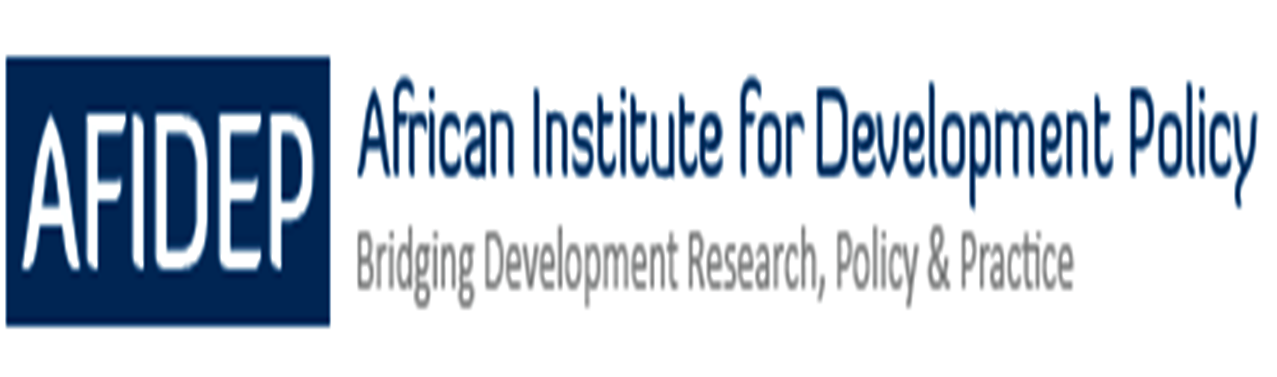 PREQUALIFICATION OF SUPPLIERS TO SUPPLY AND DELIVER VARIOUS GOODS AND SERVICES FOR THE FINANCIAL YEAR 2020 & 2021BackgroundThe African Institute for Development Policy (AFIDEP) is a regional non-profit research and policy Institute established in 2010 to help bridge the gaps between research, policy and practice in development efforts in Africa. Our primary purpose is to contribute to sustainable development through using evidence and advocacy to strengthen political commitment and resource allocation for development issues; informing the design and implementation of effective interventions; and strengthening governance and accountability structures for tracking development challenges in Africa. AFIDEP is registered as a Non-Governmental Organization in both Kenya and Malawi (where it has offices) and as a non-profit institution in the USA with 501(c) 3 status. For further details about AFIDEP and its work refer to www.afidep.org.PART AGENERAL INFORMATION AND INSTRUCTIONS TO APPLICANTS(i) AFIDEP is in the process of pre-qualifying suppliers of Goods and Services for the 2020 & 2021 financial years.(ii) In this connection, AFIDEP invites interested eligible firms to submit applications for pre-qualification of suppliers of the following categories of Goods and services.CATEGORY OF GOODS AND SERVICES1.0 PRE-QUALIFICATION INSTRUCTIONS1.1 IntroductionAFIDEP would like to invite interested candidates who must qualify by meeting the set criteria as provided by the Procuring entity to perform the contract of supply and delivery of goods and provision of goods and services.1.2 Prequalification ObjectiveThe main objective is to pre-qualify and register firms for supply and delivery of assorted items and also provide services under relevant tender categories to AFIDEP as and when required during the 2020 and 2021 financial years.1.3 Invitation of Pre-QualificationSuppliers registered with Registrar of Companies under the Laws of Kenya in respective merchandise or services are invited to submit their PRE-QUALIFICATION documents to:The Chairperson,Procurement Committee,African Institute for Development Policy (AFIDEP)P.O Box 14866-0800Nairobi.Applicants can apply for one or more categories depending on their competencies and they must not combine different categories under one submission as that will lead to disqualificationAFIDEP requires prospective suppliers/contractors to supply mandatory information for prequalification.1.4 ExperienceProspective suppliers and contractors must have carried out successfully supply and delivery of similar item(s)/services to organizations of similar size and complexity.Potential suppliers/contractors must demonstrate the willingness and commitment to meet the pre-qualification criteria.1.5 Pre-Qualification DocumentThis document includes questionnaire forms and documents required of prospective suppliers.1.6   To be considered for pre-qualification, prospective suppliers must submit all the information herein requested and as per Public Procurement and Disposal Regulations Section 23(1) & (2), 24(1) (2) and (3) (a-e).1.7 Distribution of Pre-Qualification DocumentsCompleted tender documents should be submitted in plain sealed envelope clearly indicating the tender number and category being applied for and should be deposited in the tender box located at the below address. African Institute for Development Policy (AFIDEP)Kenya Office | 6th floor, Block A, Westcom Point Building, Mahiga Mairu Road off Waiyaki Way, Westlands, Nairobi, Kenya  P.O Box 14866-0800Nairobi.All applicants should also submit online submissions with the title ‘’PREQUALIFICATION OF SUPPLIERS’’ indicating the category to: Email:procurement@afidep.org  All pre-qualification documents should be received on or before mid-day Friday 26th June 2020.1.8 Questions Arising from DocumentsQuestions that may arise from the pre-qualification documents should be directed to, The Chairperson, Procurement committeeWhose address is given in paragraph 1.7 above?1.9 Additional InformationThe Organization reserves the right to request submission of additional information fromProspective bidders and may conduct due diligence to verify information provided.1.10 Invitation to Tenders/QuotationsBidding documents (Tender/Quotations) will be made available only to those bidders whose qualifications are accepted by AFIDEP after scoring more than 70 points, after the completion of the pre-qualification process during the two (2) financial years.



2.0 BRIEF CONTRACT REGULATIONS/GUIDELINES2.1 Taxes on imported materialsThe supplier will have to pay custom duty and VAT as applicable for all imported materials to be supplied unless the item(s) is/are donor funded.2.2 customs clearanceThe contractors shall be responsible for custom clearance of their imported goods and materials2.3 contract priceThe contract shall be of unit price type or cumulative of computed unit price and quantities required. Quantities may increase or decrease as determined by demand and on the expressed authority of AFIDEP.2.4 paymentsAll local purchase shall be on credit of a minimum of thirty (30) days or as may be stipulated in the agreement.3.0 PRE-QUALIFICATION DATA INSTRUCTIONS3.1 Pre-qualification data formsThe attached questionnaire forms PQ-1, PQ-2, PQ-3, PQ-4, PQ-5, PQ-6, PQ-7, PQ-8 and PQ-9 are to be completed by prospective suppliers/contractors who wish to be pre-qualified for submission of application for the specific category.3.1.1 The pre-qualified application forms which are NOT filled out completely and submitted in the prescribed manner will not be considered. All the documents that form part of the proposal must be written in English and in ink.3.2 Qualification3.2.1 It is understood and agreed that the pre-qualification data on prospective bidders is to be used by AFIDEP in determining, according to its sole judgment and discretion, the qualifications of prospective bidders to perform in respect to the tender category as described by the Client.3.2.2 Prospective bidders will not be considered qualified unless in the judgment of AFIDEP they posses’ capability, experience, qualified personnel available and suitability of equipment and net current assets or working capital sufficient to satisfactorily execute the contract for goods/services.3.3 Essential Criteria for Pre-qualification(a) Experience: Prospective bidders shall have at least three (3) years’ experience in the supply of goods, works, services and allied items in case of potential supplier/contractor should show competence, willingness and capacity to service the contract.(b) Prospective candidates require special experience and capability to organize supply and delivery of items, or services at short notice.3.3.1 PersonnelThe names and pertinent information and CVs of the key personnel for individual or group to execute the contract must be indicated in form PQ-3.3.3.2 Financial ConditionThe Candidate’s financial status will be determined by latest financial statement submitted with the prequalification documents as well as letters of reference from their bankers regarding suppliers/contractors’ credit position. Potential Suppliers/contractors will be pre-qualified on the satisfactory information given.3.3.3 Special consideration will be given to the financial resources available as working capital, considering the amount of uncompleted orders on contract and now in progress. Data to be filled/provided on Form PQ-4. However, potential bidders should provide evidence of financial capability to execute the contract.3.3.4 Past PerformancePast performance will be given due consideration in pre-qualifying bidders. Letter of reference from past customers should be included in Form PQ-63.4 StatementApplicants must include a sworn statement Form PQ-7 by the Tenderer ensuring the accuracy of the information given.3.5 Withdrawal of PrequalificationShould a condition arise between the time the firm is pre-qualified to bid and the bid opening date which in the opinion of the Client/Government could substantially change the performance and qualification of the bidder or his ability to perform such as but not limited to bankruptcy, change in ownership or new commitments, the Government reserves the right to reject the tender from such a bidder even though he was initially pre-qualified.3.6 The firm must have a fixed Business Premise and must be registered in Kenya, with certificate of Registration, Incorporation/Memorandum and Articles of Association, copies of which must be attached.Mandatory - Copy of current business license and Registration (by registrar of companies) in fields applied for.3.6.1 The firm must show proof that it has paid all its statutory obligations and have current Tax Compliance Certificate.3.7 Prequalification CriteriaRequired Information Form Type Points awarded3.8 The qualification shall be 70 points and above.FORM PQ-1 REGISTRATION DOCUMENTSAll firms MUST provide: -1. Copies of Certificate of Registration.2. Copy of PIN/VAT Registration Certificate of firm/company/individual.3. Valid Tax Compliance Certificate from Kenya Revenue Authority.4. Valid CR12 from the Registrar of Companies.5. Copy of Certificate from the relevant Regulatory Body.FORM PQ-2All firms MUST fill and stamp the following form;PRE-QUALIFICATION DATA1. Types of Businesses....................…………………………………………………Legal name of firm…………………………………………………………………… Post office address…………………………………………………………………… Street and Address…………………………………………………………………City……………………………………………………………………………………Country ……………………………………………………………………….........Telephone No……………………………………………………………………….Person to contact……………………………………………………………………...Title……………………………………………………………………………………2. Organization & BusinessInformation……………………………………………….. General Manager………………………………………………………………………Directors………………………………………………………………………………Others……………………………………………………………………Partnership (if applicable) ……………………………………………………….......Names of Partners…………………………………………………………………3. Year of Business Registration…………………………………………4. Under present management since………………………………………………5. Net worth equivalent Kshs……………………………………………………….6. Bank reference and address………………………………………………FORM PQ-3SUPERVISORY PERSONNELAll firms MUST give the following details;Name of director/manager …………………………………………………………………Academic qualification…………………………………..…………………………………Professional qualification…………….......………………………………………………….Length of service with contractor or supplier position held ………………....…………………………………………………………………………………………………………………………………………………………………………………………………………................Construction/or service experiencea) Name of project………………………………………………………………………b) Character and nature of project………………………………………………………c) Contract value…………………………………………………………………………d) Location of project……………………………………………………………………e) Period of project………………………………………………………………………f) Title and responsibility in project……………………………………………………………………………………………………………………………………………g) Other…………………………………………………………………………...............Proposed Technical Personnel(a) ………………………………………………………………………………………(b) ………………………………………………………………………………………(c) ………………………………………………………………………………………(d) ………………………………………………………………………………………(e) ………………………………………………………………………………………(f) …………………………………………………………………………………………(g) …………………………………………………………………………………………Proposed position in this project if contract is awarded…………………………………………………………………………………………………………………………………FORM PQ-4FINANCIAL POSITIONAll bidders MUST attach bank reference letters from the banks where they maintain account.FORM PQ-5All bidders MUST complete and stamp the confidential business questionnaire;CONFIDENTIAL BUSINESS QUESTIONNAIREYou are requested to give the particulars indicated in part 1 and either part 2 (a) 2(b) 0r 2 (c) whichever applies in your type of business.You are advised that it is a serious offence to give false information on this Form.Part 1 – General:Business Name………………………………………………………………………………Location of Business premises………………………………………………………………Plot No……………………………….Street/Road……………………………………………Postal Address……………………………Tel No……………………………………………Nature of Business……………………………………………………………………………………Current Trade License No……………………………..Expiry date…………………………Maximum value of business which you handle at any one time Kes……………………Name of your bankers………………………………..Branch………………………………Are you an agent of the Kenya National Trading Corporation? YES/NO………………Part 2 (a) – Sole Partnerships:Your name infull………………………………………………Age…………………………………Nationality………………………………………Country of origin…………………………Citizenship details……………………………………………………………………………Part 2 (b) – Partnership:Name Nationality Citizenship Details Shares1.……………………………………………………………………………………………..2.……………………………………………………………………………………………..3.………………………………………………………………………………………………4.………………………………………………………………………………………………5.………………………………………………………………………………………………Part 2 (c) – Registered CompanyPrivate or PublicState the nominal and issued capita of the companyNominal KES…………………………………………………………………………………Issued KES…………………………………………………………………………………Give details of all directors as follows: -Name Nationality Citizenship Details Shares1. ……………………………………………………………………………………………2. ……………………………………………………………………………………………3. ……………………………………………………………………………………………4. ……………………………………………………………………………………………5. ……………………………………………………………………………………………Signature …………………………Date& Stamp of Tenderer…………………………….If Kenyan Citizen indicate under Citizenship Details whether by Birth, Naturalization orRegistrationFORM PQ-6: PAST EXPERIENCE(THIS SECTION IS MANDATORY ONLY TO NON-AGPO BIDDERS. AGPO REGISTEREDBIDDERS WILL AUTOMATICALLY QUALIFY IN THIS CATEGORY.)LIST NAMES OF AT LEAST FIVE (5) CLIENTS(Give the contacts of the organization).FORM PQ-7: LITIGATION HISTORYApplicants, including each of the partners of a joint venture, should provide information of any history of litigation or arbitration resulting from contracts executed in the last five years or currently under execution (Instructions to Applicants, para. 4.8). A separate sheet should be used for each partner of a joint venture.Please indicate if no litigation history to qualify in this section.YearAward FORorName of client, cause of litigation, and Disputed amountAGAINST matter in dispute(Current value Kshs)ApplicantFORM PQ-8: SWORN STATEMENTHaving studied the pre-qualification information for the above tender category We/I hereby state:a. That the information furnished in our/my application is accurate to the best of our/my knowledge.b. That in case of being pre-qualified we /I acknowledge that this grants us the right to participate in due time in the submission of a tender or quotation on the basis of provision in the tender or quotation documents to follow.c. That pre-qualification bidders will be invited randomly to participate in the tender/quotations as and when there is a requirement.d. We/I enclose all the required documents and information required for the prequalification evaluation.Date…………………………………………………………………………………………...Applicant’s Name…………………………………………………………………………...Represented by……………………………………………………………………………...Signature……………………………………………………………………………………Stamp/Seal………………………………………………………………………………….(Full name and designation of the person signing and stamp or seal).FORM PQ-9: ELECTRONIC FUNDS TRANSFER DETAILSPhysical &Postal AddressBoxNo.……………………………………………….Building………………………………………….Road /Street…………………………………….Date:……………………………………………To: The Secretary/ Executive Director…………… ………………………………………………………………………………………………………………………………………………...……… ……………………………………………………………………………………………………………………………………………………..NAIROBIDear Sir,ELECTRONIC FUNDS TRANSFER DETAILSWe hereby provide the following bank details for Electronic Fund Transfer Purposes.Name of Supplier:…………………………………………………………………………..Bank and branch:…………………………………………………………………………..Bank and Branch Code:…………………………………………………………………………..Bank Account Number:…………………………………………………………………………..Pin Number (Tax) :…………………………………………………………………………..VAT Number (Tax):…………………………………………………………………………..Valid Email Address of Supplier:…………………………………………………………………………..ContactPerson……………………………………………………………………………………………………….Company RegistrationNo…………………………………………………………………………………………………………….The following certificates are hereby attached: -1. Tax Compliance Certificate2. Registration CertificatesWe certify, under the Seal of the Company, that the information provided above is correct. Yours faithfullySignature……………………………………. Signature…………………………………….Name of Company Secretary Name ofDirector………………………………..ID/No…………………………………………. ID/No………………NOCATEGORYTENDER CATEGORY DESCRIPTIONELIGIBILITYLOCATION 1AFI/KE 1Supply, Installation and maintenance of ICT equipment, systems,  software and consumablesOPENNAIROBI2AFI/KE 2Suppliers for supply of General Office Stationery and ConsumablesOPENNAIROBI3AFI/KE 3Suppliers for provision of air travel and ticketing services.OPEN NAIROBI4AFI/KE 4Suppliers for provision of Local Transport ServicesOPEN  NAIROBI5AFI/KE 5Suppliers for provision of catering services OPEN NAIROBI  6AFI/KE 6Suppliers for provision of courier/rider servicesOPENNAIROBI  #Document  DescriptionDocument  CodeScore1Registration DocumentationPQ-1252Pre-qualification DataPQ-2103Supervisory PersonnelPQ-3  54Financial PositionPQ-4105Confidential Business QuestionnairePQ-5206Past ExperiencePQ-6107Litigation HistoryPQ-7108Sworn StatementPQ-8 59Electronic funds transfer detailsPQ-9 510TOTAL POINTS 100